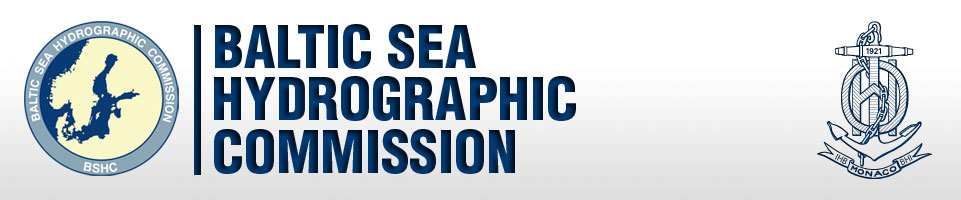 STATUTESOFTHE BALTIC SEAHYDROGRAPHIC COMMISSION(BSHC)August 1983(Amended in 2007)(Amended in 2017)STATUTES OF THE BALTIC SEA HYDROGRAPHIC COMMISSIONArticle 1a) The Baltic Sea Hydrographic Commission (hereinafter referred to as "The Commission") is established in conformity with Administrative Resolution T 1.2 of the International Hydrographic Organization (IHO) and Decision No. 26 of the XII International Hydrographic Conference. Members of the Commission shall be the countries bordering the Baltic Sea who are Members of the IHO and who accept these Statutes.b) The countries bordering the Baltic Sea who are not Members of the IHO but who wish to co-operate in the work of the Commission, and who accept these Statutes, may become Associate Members.Article 2The aims of the Commission, which is an integrant part of the IHO, shall be:a) To promote friendly and cordial technical co-operation in the domain of hydrographic surveying, marine cartography and nautical information.b) To examine the implications, in its area of interest, of matters of general interest with which the IHO is concerned avoiding any interference with the prerogatives of the International Hydrographic  (IHO Secretariat) and of any other commissions set up by the IHO.c) To stimulate all bordering countries to widen hydrographic activity in the area and to encourage them to seek technical advice and assistance from the in establishing and strengthening their hydrographic capabilities.d) To facilitate the exchange of information concerning surveys, research or scientific and technical developments, to aid in the planning and organization of hydrographic activities in the widest sense of the term, but without interference inthe national responsibilities of each Hydrographic Office.e) To carry out certain studies as an IHO Working Group when considered appropriate.Article 3Members and Associate Members forming the Commission undertake to participate, of their own free will, on all possible occasions - whether in the form of advice or of assistance – in those hydrographic programmes requiring concerted action, but without prejudice to or interference with their national activities.Article 4The Commission shall meet in plenary Conference in the country of one of its Members or Associate Members at least once between two successive ordinary .Article 5a) At the end of each Conference, the Members and Associate Members desirous of hosting the following Conference shall put forward their candidatures. Priority shall be given to a country which has not yet hosted a Conference, or to the one which did so the longest time ago.b) Members and Associate Members shall be represented at Conferences by heads of Hydrographic Services, or, if they are unable to attend, their authorized representatives. They may also be accompanied by members of their staff, but it is most desirable that their number be kept to a minimum.c) The Commission may set up small committees of Members and Associate Members interested in particular projects with the object of examining and executing such projects.d) An invitation to attend the Conference shall invariably be addressed to the .e) The presence of two thirds (2/3) of the Members and Associate Members of the Commission shall constitute a quorum.Article 6a) The Conferences of the Commission are conducted by the . The representative of the country in which the Conference takes place shall be its Vice- . At the conclusion of the Conference, he shall become  and remain in office until the end of the next Conference.b) In the interval between two Conferences, the  shall provide the Secretariat for the Commission regarding all questions to be dealt with by correspondence.c) Proposals to be included in the Agenda of a Conference must be sent to the  at least four months before the date fixed for the opening of the Conference. The  shall prepare the provisional Agenda and forward it to the participants at least month before the opening of the Conference. The first item shall be the 's report on the activities of the Commission since the last Conference.d) The Vice- shall be responsible for the organization of the Conference.Article 7If the , or the Vice-, is unable to officiate, he shall be replaced by hissuccessor or deputy in his office.Article 8a) At the end of the Conference, the  shall read the text of the decisions taken during the Conference, to be adopted by the Members and Associate Members. Decisions can only be made by unanimous agreement.b) The  shall despatch within one month of the close of the Conference two copies of the Summary Report of the discussions and decisions taken at the Conference for approval to each of the Members and Associate Members. They shall declare their approval within one month upon receipt. Any objections shall be settled by correspondence.c) All decisions become operative after the  of the Conference's written information that the report has been approved.Article 9a) The Agenda shall be adopted by the Commission at the beginning of each Conference.b) The Commission may modify, in the course of the Conference, the order in which Agenda items are to be discussed.Article 10a) The  may call an extraordinary session of the Commission when its representatives are assembled for an International Hydrographic .b) In the case of urgent matters which cannot be treated by correspondence and which cannot be postponed until the next Conference of the Commission, the , with the agreement of the Members and Associate Members, shall convene an Extraordinary Meeting, to be held in the country of the next Conference or the place considered most appropriate.c) The provisions of Article 6 are not applicable to the meetings defined in paragraphs a) and b) above, which shall be organized and presided over by the , who will remain in office after the meeting has concluded.d) When these meetings do not include all Members and Associate Members, the decisions reached shall be reported by correspondence to those not present and to the next Conference.Article 11All expenses connected with the participation of the delegates in the Conference shall be defrayed by their respective countries.Article 12Members and Associate Members of the Commission may propose amendments to the present Statutes. These amendments shall be discussed at a Conference and the decisions will be included in the Report of the Conference.Article 13The official and working language of the Commission, as well as during the Conference, shall be English.Article 14Decisions which, in the opinion of the Commission, may be of interest to the International Hydrographic Organization as a whole shall be brought to the attention of the . This fact shall be mentioned as part of the text of the decisions reached.Article 1The shall be the repository of the Statutes signed by the Members and Associate Members.______________Annex A of the BSHC Statutes, Version adopted at BSHC 21PROCEDURE FOR THE SELECTION OF MEMBER STATES BY THE BSHC FOR THE IHO COUNCILSelection of Member States by the BSHC for the IHO Council shall be determined in compliance with IHO General Regulations Articles 2 and 16.Role and Authority of Member States selected by the BSHC for the Council1. IHO Member States selected by the BSHC, shall occupy their seat on the Council for all sessions of the Council throughout the inter-sessional period between Assemblies.2. All expenses connected with the participation of Member States selected for the Council shall be defrayed by their respective State, in accordance with IHO General Regulation Article 3.3. In carrying out their role as a Member State selected by the BSHC for the Council, the selected Member States shall take into account the views of the Commission.Selection Procedure (see also flowchart Appendix 1)4. Three months before an ordinary session of the Assembly, the Secretary-General shall inform the Chair of the BSHC of:a. the number of seats allocated to the BSHC, andb. those Member States that are eligible for selection by the BSHC.5. If the number of Member States eligible for selection by the BSHC for the Council is equal to the number of seats on the Council assigned to the BSHC by the Secretary-General under the terms of clause 4 above, then the aforementioned eligible Member States will be selected by the BSHC.6. If the number of Member States eligible for selection by the BSHC for the Council is greater than the number of seats assigned to the BSHC by the IHO Secretary-General under the terms of clause 4 above, then the Chair of the BSHC will invite those Member States that have been designated as eligible for selection to the Council to indicate if they wish to be considered as candidates for selection.If the number of candidate Member States is equal to the number of seats on the Council assigned to the BSHC, then these candidate(s) will be selected by the BSHC.If the number of candidate Member States is smaller than the number of seats on the council assigned to the BSHC, the candidate(s), if any, will be automatically designated and will be complemented by the eligible Member State(s) that have not been selected by the BSHC for the Council for the longest time. If this proves inconclusive, the Chair will designate eligible Members State(s) as selected by the BSHC.If the number of candidate Member States is greater than the number of seats on the Council assigned to the BSHC, the candidate(s) to be selected by the BSHC for the Council will be designated through a voting procedure. Voting Procedure7. The voting procedure will take place in the three months prior to the Assembly, preferably at a Conference of the BSHC otherwise by correspondence if no BSHC Conference is scheduled.Each Member State may submit one voting paper marking as many candidate Member States from the list as seats have been assigned to the BSHC (see example of voting paper in Appendix 2). The quorum for a valid voting procedure is set at 50% of Member States casting their vote. Member States of the BSHC taking a seat in the Council are then elected by simple majority. An incomplete or blank voting paper is a valid voting option and does not count against the quorum. If no quorum is achieved, the voting window is extended for two weeks and the Chair invites the missing Member States to cast their vote. The existing votes stand.If still no quorum has been achieved, the chair designates the Member States for the Council based on the votes cast. In case of a draw the candidate that has not been  selected by the BSHC for the Council for the longest time is selected. If this proves inconclusive the Chair will designate a candidate as the selected Member State by the BSHC.8. In order to warrant the integrity of the selection process, the Chair presents the voting forms to the observer of the secretariat of the IHO to the BSHC Conference, and requests this observer to confirm the integrity of the selection process. Representation of Member State selected by the BSHC9. The Member States selected by the BSHC for the Council are normally represented by the head of the Hydrographic office. Each Member State shall inform the Chair of the BSHC and the Secretary-General of the IHO of the name of its official representative. An alternate may also be designated.10. Member States selected by the BSHC shall inform the Chair of the BSHC and the Secretary-General of any changes in representation, whether permanent or temporary, as soon as practicable.Appendix 2SELECTION OF MEMBER STATES BY THE BSHC FOR THE IHO COUNCILExample of Voting PaperPart A(This is the number of boxes that may be marked below)Part BTo vote for a candidate State put an ‘X’ in the adjacent box.  The number of boxes that may be marked is shown in Part A above.Member State: ……………………………...... Date: ……………………………. Authorised By: ………………………………………….. Position: ………………………………………………..(signature)Number of Seats on Council allocated to the BSHC:Chair inserts number in hereChair inserts candidate State A in hereVotes indicated with an X hereChair inserts State B in hereVotes indicated with an X hereChair inserts State C in hereVotes indicated with an X hereinsert other States if appropriateVotes indicated with an X here